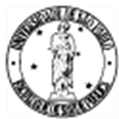 Faculdade de Saúde Pública – USPPrograma de Pós-Graduação em Saúde Pública – USPPLANO DE ENSINOOBJETIVOS: Possibilitar a compreensão dos processos e ações que, em diferentes sociedades, levam à formulação e implementação de políticas públicas e os modos como estas impactam os níveis de saúde doença em populações, com ênfase na Vigilância em Saúde.JUSTIFICATIVA: Alunos do Mestrado Profissional em Entomologia capazes de situar sua prática profissional no contexto de formulação e implementação de políticas públicas nos mais diversos cenários, entendo as especificidades da Vigilância em Saúde e suas interfaces serão profissionais mais preparados para enfrentar os desafios da prática profissional em saúde, especialmente no Sistema Único de Saúde.CONTEÚDO (EMENTA): Marcos históricos e conceituais da Saúde Pública; Poder, Estado e Vigilância em saúde. Sistemas de Saúde; as políticas de saúde, proteção social e Vigilância em Saúde Direito à saúde, dimensões da integralidade e a vigilância da saúde; Configuração do Sistema de Saúde Brasileiro; Intersetorialidade, políticas públicas e vigilância da saúde; Atenção Primária à Saúde e Vigilância em Saúde; CRITÉRIOS DE AVALIAÇÃO: Método: Trabalhos e provas              	2 - Critério: Prova escrita e trabalho individuais ou em grupoBIBLIOGRAFIA: Aith, F., & Dallari, S. G. (2009). Vigilância em saúde no Brasil: os desafios dos riscos sanitários do século XXI e a necessidade de criação de um sistema nacional de vigilância em saúde . Revista De Direito Sanitário, 10(2), 94-125. https://doi.org/10.11606/issn.2316-9044.v10i2p94-125ANVISA – Agência Nacional de Vigilância Sanitária. Regulamento Sanitário Internacional RSI – 2005. Disponível em: <http://portal.anvisa.gov.br/documents/375992/4011173/Regulamento+Sanit%C3%A1rio+Internacional.pdf/42356bf1-8b68-424f-b043-ffe0da5fb7e5>BRASIL. Lei 9782/1999.  Define o Sistema Nacional de Vigilância Sanitária, cria a Agência Nacional de Vigilância Sanitária, e dá outras providências. Disponível em: <http://www.planalto.gov.br/ccivil_03/LEIS/L9782.htm>CASTRO MC; Massuda A; ALMEIDA G, et al. Brazil's unified health system: the first 30 years and prospects for the future. Lancet. 2019 Jul 11. pii: S0140-6736(19)31243-7. doi: 10.1016/S0140-6736(19)31243-7.COSTA EA, Rozenfeld, S. Constituição da vigilância sanitária no Brasil. In: ROZENFEL, S., Org. Fundamentos da Vigilância Sanitária [online]. Rio de Janeiro: Editora FIOCRUZ, 2000FLEURY S; OUVERNEY AM. Política de Saúde: uma Política Social. In: GIOVANELLA L, ESCOREL S, LOBATO LVC, NORONHA JC, CARVALHO, A (orgs). Políticas e Sistema de Saúde no Brasil. Rio de Janeiro: Editora Fiocruz; 2012.GIOVANELLA Ligia, MENDOZA-RUIZ Adriana, Pilar Aline de Carvalho Amand, Rosa Matheus Cantanhêde da, Martins Gabrieli Branco; SANTOS, Isabela Soares et al. Sistema universal de saúde e cobertura universal: desvendando pressupostos e estratégias. Ciênc. saúde coletiva [Internet]. 2018. 23( 6 ): 1763-1776.LOBATO, LVC; GIOVANELLA, L. Sistemas de saúde: origens, componentes e dinâmica. In:  GIOVANELLA L, ESCOREL S, LOBATO LVC, NORONHA JC, CARVALHO, A (orgs). Políticas e Sistema de Saúde no Brasil. Rio de Janeiro: Editora Fiocruz; 2012.PAIM J, et al. The Brazilian health system: history, advances, and challenges. The Lancet, Volume 377, Issue 9779, pp. 1778-1797, 2011. doi: 10.1016/S0140-6736(11)60054-8. PAIM J. Modelos de Atenção à Saúde no Brasil. In:  GIOVANELLA L, ESCOREL S, LOBATO LVC, NORONHA JC, CARVALHO, A (orgs). Políticas e Sistema de Saúde no Brasil. Rio de Janeiro: Editora Fiocruz; 2012.SCHEFFER, M., AITH, F. O sistema de saúde brasileiro.  In: Clínica Médica/vol. 1. Barueri, SP: Manole.TEIXEIRA, Maria Glória; COSTA, Maria da Conceição Nascimento; CARMO, Eduardo Hage; OLIVEIRA, Wanderson Kleber de. & PENNA, Gerson Oliveira. (2018). Vigilância em Saúde no SUS - construção, efeitos e perspectivas. Ciência & Saúde Coletiva, 23(6), pp. 1811-1818. https://dx.doi.org/10.1590/1413-81232018236.09032018VENTURA, Deisy de Freitas Lima. (2016). Do Ebola ao Zika: as emergências internacionais e a securitização da saúde global. Cadernos de Saúde Pública, 32(4), e00033316. Epub April 19, 2016.https://dx.doi.org/10.1590/0102-311X00033316VENTURA, Deisy de Freitas Lima; AITH, Fernando Mussa Abujamra; RACHED, Danielle Hanna. A emergência do novo coronavírus e a “lei de quarentena” no Brasil / The emergency of the new coronavirus and the “quarantine law” in Brazil. Revista Direito e Práxis, [S.l.], v. 12, n. 1, p. 102-138, mar. 2021. ISSN 2179-8966. Disponível em: <https://www.e-publicacoes.uerj.br/index.php/revistaceaju/article/view/49180>. Acesso em: 29 jul. 2021VENTURA, Deisy de Freitas Lima; AITH, Fernando Mussa Abujamra;  REIS, Rossana. The Catastrophic Brazilian Response do Covid-19 May Amount to a Crime Against Humanity. Disponível em: https://blogs.bmj.com/bmj/2021/04/05/the-catastrophic-brazilian-response-to-covid-19-may-amount-to-a-crime-against-humanity/VIANA, Ana Luiza d’Ávila; BOUSQUAT, Aylene; MELO, Guilherme Arantes; NEGRI FILHO, Armando De., & MEDINA, Maria Guadalupe. (2018). Regionalização e Redes de Saúde. Ciência & Saúde Coletiva, 23(6), 1791-1798. https://dx.doi.org/10.1590/1413-81232018236.05502018CRONOGRAMAPROGRAMA: ESP5106-1 Políticas Públicas e Vigilância da SaúdePROGRAMA: ESP5106-1 Políticas Públicas e Vigilância da SaúdePeríodo letivo: 2º semestre 2022Período letivo: 2º semestre 2022Carga horária: Terças, 9h às 12h/ (45 horas)Carga horária: Terças, 9h às 12h/ (45 horas)Nº de créditos: 03Nº de créditos: 03Aulas Teóricas: 16        Aulas Práticas, Seminários e Outros: 12       Horas de Estudo:17  Aulas Teóricas: 16        Aulas Práticas, Seminários e Outros: 12       Horas de Estudo:17  Docentes Responsáveis:Profa. Dra. Aylene BousquatEmail: aylenebousquat@usp.brProf. Dr. Fernando AithEmail: fernando.aith@usp.br3. Dr. Paulo MotaEmail: paulo.mota@usp.brDATAATIVIDADE/CONTEÚDO16/08Apresentação da Disciplina –Aylene Bousquat, Fernando Aith e Paulo MotaProteção Social e Sistemas de Saúde – Paulo Mota23/08Sistema de Saúde Brasileiro – 1: Aylene Bousquat.30/08Sistema de Saúde Brasileiro – 2: Aylene Bousquat.13/09Modelos de Atenção à Saúde-  Aylene Bousquat 20/09Vigilância em Saúde: conceitos e definição do campo e o Sistema Nacional de Vigilância Sanitária: Fernando Aith.27/09Regulamento Sanitário Internacional e suas interfaces com a Vigilância em Saúde no Brasil: Fernando Aith.04/10 Sistema de Saúde Brasileiro e a pandemia da Covid-19: Paulo Mota11/10Prova 